О внесении изменения в постановление администрации МО «Бугровское сельское поселение» от 13.11.2013 № 382 «Об утверждении муниципальной программы«Комплексная муниципальная программа по благоустройству и развитию территории МО «Бугровское сельское поселение» на 2014-2016гг.»(с изменениями на 29 июля 2014 года)В соответствии со статьей 179 Бюджетного кодекса Российской Федерации, руководствуясь Порядком разработки и реализации  муниципальных программ МО «Бугровское сельское поселение», утвержденным постановлением администрации МО «Бугровское сельское поселение» от 11.09.2013 № 309, администрация «Бугровское сельское поселение» Всеволожского муниципального района Ленинградской областип о с т а н о в л я е т:   1. Внести  изменения в раздел 4 подпрограммы 3 «Благоустройство населенных пунктов МО «Бугровское сельское поселение» на 2014-2016 гг.» муниципальной программы МО «Бугровское сельское поселение» «Комплексная муниципальная программа по  благоустройству и развитию территории МО «Бугровское сельское поселение» на 2014-2016годы», утвержденную постановлением администрации муниципального образования «Бугровское сельское поселение» Всеволожского муниципального района Ленинградской области от 13.11.2013 № 382 (с изменениями на 29 июля 2014 года):1.1. В паспорте подпрограммы «Благоустройство населенных пунктов МО «Бугровское сельское поселение» на 2014-2016гг.»   строку «Объемы и источники финансирования»  читать в новой редакции:    « Объем средств,  необходимых для финансирования программы,  составляет:всего       –  39055 тыс.руб,2014 год  -    28305 тыс.руб.,2015 год  -    5300 тыс.руб.,2016 год  -    5450 тыс.руб.»;в строке «Средства местного бюджета»  в графе «Всего»  цифру «22650» заменить цифрой «39055»;   в графе «2014» цифру «11900» заменить цифрой «28305».1.2. В задаче 1 подпрограммы   «Благоустройство населенных пунктов МО «Бугровское сельское поселение» на 2014-2016 гг.» в п.п.1.1 в графе «Всего»  цифру «1600» заменить цифрой «4322,6»;  в графе «2014» цифру «1100» заменить цифрой «3822,6»;в графе «Наименование мероприятий»  строку «- п.Бугры, ул. Полевая, 4» заменить строкой «- п.Бугры, ул. Полевая,2, 4»;  строку « -п.Бугры,ул.Шоссейная,14,24,36, 38» заменить строкой  « -п.Бугры,ул.Шоссейная,1,12,14,24,36, 38»;  строку «- п. Бугры, Школьная, 4»  заменить строкой «- п. Бугры, Школьная, 4,3-5»;в п.п. 1.2 в графе «Всего»  цифру «900» заменить цифрой «3722,6» ;  в графе «2014» цифру «900» заменить цифрой «3472,6»;в графе «Наименование мероприятий»  строку «ул.Школьная, 4/1» заменить строкой  «ул.Школьная, 4/1, 3-5»;в п.п. 1.4 в графе «Всего»  цифру «500» заменить цифрой «805,9» ;  в графе «2014» цифру «300» заменить цифрой «605,9»;графу «Наименование мероприятий»  дополнить строкой «ул.Шоссейная,14 (автостоянка), 32 (площадка с силовыми тренажерами), д.Корабсельки»;в п.п. 1.6 в графе «Всего»  цифру «1900» заменить цифрой «9153,9»;  в графе «2014» цифру «1900» заменить цифрой «9153,9»;в графе «Наименование мероприятий»  строку «Благоустройство придомовой территории (асфальтирование, ремонт пешеходных дорожек, автомобильных стоянок)» заменить строкой  «Благоустройство придомовой территории (асфальтирование, ремонт и устройство пешеходных дорожек, автомобильных стоянок)»;строку «- ул. Школьная 7-а» заменить строкой  «- ул. Школьная 4,7-а»;строку «-ул. Полевая, 2,4,6,8,10» заменить строкой  «-ул. Полевая, 2,4,6,8,10-14(вдоль автостоянки)»;графу «Наименование мероприятий»   дополнить строками  п.п. 2.1 «Устройство «аллеи славы» в парке п.Бугры», в графе «Всего»  добавить цифру «1500»,   в графе «2014» добавить цифру «1500»;п.п. 2.2  «Приобретение 8 вазонов и 7 скамеек», в графе «Всего»  добавить цифру «50»,   в графе «2014» добавить цифру «50»;в строке «Итого по задаче 1»  в графе «Всего» цифру «9450» заменить цифрой «24055», в графе «2014» цифру «7550» заменить цифрой «22155».1.3.  В задаче 2 подпрограммы  3 «Благоустройство населенных пунктов МО «Бугровское сельское поселение» на 2014-2016 гг.» в п.п.2.6 в графе «Всего»  цифру «100» заменить цифрой «2100»;  в графе «2014» цифру «100» заменить цифрой «2100»;в строке «Итого по задаче 2»  в графе «Всего» цифру «13200» заменить цифрой «15200», в графе «2014» цифру «4350» заменить цифрой «6350».1.4. В строке «Итого по подпрограмме» »  в графе «Всего» цифру «22650» заменить цифрой «39055», в графе «2014» цифру «11900» заменить цифрой «28305».    2.	Настоящее постановление разместить на официальном сайте МО «Бугровское сельское поселение».    3.	Контроль за исполнением настоящего постановления оставляю за собой.И.о.главы администрации                                                                                        Иванов М.Ю.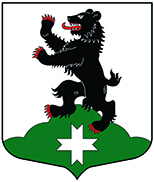 Муниципальное образование“Бугровское сельское поселение”Всеволожского муниципального района Ленинградской областиАДМИНИСТРАЦИЯПОСТАНОВЛЕНИЕМуниципальное образование“Бугровское сельское поселение”Всеволожского муниципального района Ленинградской областиАДМИНИСТРАЦИЯПОСТАНОВЛЕНИЕМуниципальное образование“Бугровское сельское поселение”Всеволожского муниципального района Ленинградской областиАДМИНИСТРАЦИЯПОСТАНОВЛЕНИЕ№ п.Бугры